                                                                                                                   “Azərbaycan Xəzər Dəniz Gəmiçiliyi”			                       			 	   Qapalı Səhmdar Cəmiyyətinin 					       			              “ 01 ”  Dekabr 2016-cı il tarixli		 “216” nömrəli əmri ilə təsdiq edilmişdir.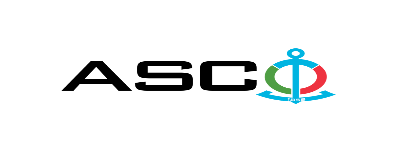 "Azərbaycan Xəzər Dənəz Gəmiçiliyi QSC-nin balansında olan gəmiləri və  struktur idarələri üçün əlvan metalların satınalınması məqsədilə açıq müsabiqə elan edir:Müsabiqə №AM011/2024(İddiaçı iştirakçının blankında)AÇIQ MÜSABİQƏDƏ İŞTİRAK ETMƏK ÜÇÜN MÜRACİƏT MƏKTUBU___________ şəhəri                                                                                           “__”_______2024-cü il___________№           							                                                                                          ASCO-nun Satınalmalar Komitəsinin Sədricənab C.Mahmudluya,Hazırkı məktubla [iddiaçı podratçının tam adı göstərilir] (nin,nun,nın) ASCO tərəfindən “__________”ın satın alınması ilə əlaqədar elan edilmiş [iddiaçı tərəfindən müsabiqənin nömrəsi daxil edilməlidir]nömrəli açıq  müsabiqədə iştirak niyyətini təsdiq edirik.Eyni zamanda [iddiaçı podratçının tam adı göstərilir] ilə münasibətdə hər hansı ləğv etmə və ya müflislik prosedurunun aparılmadığını, fəaliyyətinin dayandırılmadığını və sözügedən satınalma müsabiqəsində iştirakını qeyri-mümkün edəcək hər hansı bir halın mövcud olmadığını təsdiq edirik. Əlavə olaraq, təminat veririk ki, [iddiaçı podratçının tam adı göstərilir] ASCO-ya aidiyyəti olan şəxs deyildir.Tərəfimizdən təqdim edilən sənədlər və digər məsələlərlə bağlı yaranmış suallarınızı operativ cavablandırmaq üçün əlaqə:Əlaqələndirici şəxs: Əlaqələndirici şəxsin vəzifəsi: Telefon nömrəsi: E-mail: Qoşma: İştirak haqqının ödənilməsi haqqında bank sənədinin əsli – __ vərəq.________________________________                                   _______________________                   (səlahiyyətli şəxsin A.A.S)                                         (səlahiyyətli şəxsin imzası)_______________________                (səlahiyyətli şəxsin vəzifəsi )                                                                                                                      M.Y.                                                       Texniki suallarla bağlı:   Əhədov Rəşad , Satınalmalar Departamentinin mütəxəssisiTel: +99450 2774717                                                    E-mail: rashad.akhadov@asco.az     Müsabiqədə qalib elan olunan iddiaçı şirkət ilə satınalma müqaviləsi bağlanmamışdan öncə ASCO-nun Satınalmalar qaydalarına uyğun olaraq iddiaçının yoxlanılması həyata keçirilir.     Həmin şirkət bu linkə http://asco.az/sirket/satinalmalar/podratcilarin-elektron-muraciet-formasi/ keçid alıb xüsusi formanı doldurmalı və ya aşağıdakı sənədləri təqdim etməlidir:Şirkətin nizamnaməsi (bütün dəyişikliklər və əlavələrlə birlikdə)Kommersiya hüquqi şəxslərin reyestrindən çıxarışı (son 1ay ərzində verilmiş)Təsisçi hüquqi şəxs olduqda, onun təsisçisi haqqında məlumatVÖEN ŞəhadətnaməsiAudit olunmuş mühasibat uçotu balansı və ya vergi bəyannaməsi (vergi qoyma sistemindən asılı olaraq)/vergi orqanlarından vergi borcunun olmaması haqqında arayışQanuni təmsilçinin şəxsiyyət vəsiqəsiMüəssisənin müvafiq xidmətlərin göstərilməsi/işlərin görülməsi üçün lazımi lisenziyaları (əgər varsa)Qeyd olunan sənədləri təqdim etməyən və ya yoxlamanın nəticəsinə uyğun olaraq müsbət qiymətləndirilməyən şirkətlərlə müqavilə bağlanılmır və müsabiqədən kənarlaşdırılır. Müsabiqədə iştirak etmək üçün təqdim edilməli sənədlər:Müsabiqədə iştirak haqqında müraciət (nümunə əlavə olunur);İştirak haqqının ödənilməsi barədə bank sənədi;Müsabiqə təklifi; Malgöndərənin son bir ildəki (əgər daha az müddət fəaliyyət göstərirsə, bütün fəaliyyət dövründəki) maliyyə vəziyyəti barədə bank sənədi;Azərbaycan Respublikasında vergilərə və digər icbari ödənişlərə dair yerinə yetirilməsi vaxtı keçmiş öhdəliklərin, habelə son bir il ərzində (fəaliyyətini dayandırdığı müddət nəzərə alınmadan) vergi ödəyicisinin Azərbaycan Respublikasının Vergi Məcəlləsi ilə müəyyən edilmiş vəzifələrinin yerinə yetirilməməsi hallarının mövcud olmaması barədə müvafiq vergi orqanlarından arayış.İlkin mərhələdə müsabiqədə iştirak haqqında müraciət (imzalanmış və möhürlənmiş) və iştirak haqqının ödənilməsi barədə bank sənədi (müsabiqə təklifi istisna olmaqla) ən geci 22 Yanvar 2024-cü il, Bakı vaxtı ilə saat 17:00-a qədər Azərbaycan, rus və ya ingilis dillərində “Azərbaycan Xəzər Dəniz Gəmiçiliyi” Qapalı Səhmdar Cəmiyyətinin ( “ASCO” və ya “Satınalan təşkilat”) yerləşdiyi ünvana və ya Əlaqələndirici Şəxsin elektron poçtuna göndərilməlidir, digər sənədlər isə müsabiqə təklifi zərfinin içərisində təqdim edilməlidir.   Satın alınması nəzərdə tutulan mal, iş və xidmətlərin siyahısı (təsviri) əlavə olunur.İştirak haqqının məbləği və Əsas Şərtlər Toplusunun əldə edilməsi:Müsabiqədə iştirak etmək istəyən iddiaçılar aşağıda qeyd olunmuş məbləğdə iştirak haqqını ASCO-nun bank hesabına ödəyib (ödəniş tapşırığında müsabiqə keçirən təşkilatın adı, müsabiqənin predmeti dəqiq göstərilməlidir), ödənişi təsdiq edən sənədi birinci bölmədə müəyyən olunmuş vaxtdan gec olmayaraq ASCO-ya təqdim etməlidir. Bu tələbləri yerinə yetirən iddiaçılar satınalma predmeti üzrə Əsas Şərtlər Toplusunu elektron və ya çap formasında əlaqələndirici şəxsdən elanın IV bölməsində göstərilən tarixədək həftənin istənilən iş günü saat 09:00-dan 18:00-a kimi ala bilərlər.İştirak haqqının məbləği (ƏDV-siz): 50 (əlli) AZNIştirak haqqı manat və ya ekvivalent məbləğdə ABŞ dolları və AVRO ilə ödənilə bilər.  Hesab nömrəsi: İştirak haqqı ASCO tərəfindən müsabiqənin ləğv edilməsi halı istisna olmaqla, heç bir halda geri qaytarılmır.Müsabiqə təklifinin təminatı :Müsabiqə təklifi üçün təklifin qiymətinin azı 1 (bir) %-i həcmində bank təminatı (bank qarantiyası) tələb olunur. Bank qarantiyasının forması Əsas Şərtlər Toplusunda göstəriləcəkdir. Bank qarantiyalarının əsli müsabiqə zərfində müsabiqə təklifi ilə birlikdə təqdim edilməlidir. Əks təqdirdə Satınalan Təşkilat belə təklifi rədd etmək hüququnu özündə saxlayır. Qarantiyanı vermiş maliyyə təşkilatı Azərbaycan Respublikasında və/və ya beynəlxalq maliyyə əməliyyatlarında qəbul edilən olmalıdır. Satınalan təşkilat etibarlı hesab edilməyən bank qarantiyaları qəbul etməmək hüququnu özündə saxlayır.Satınalma müsabiqəsində iştirak etmək istəyən şəxslər digər növ təminat (akkreditiv, qiymətli kağızlar, satınalan təşkilatın müsabiqəyə dəvət sənədlərində göstərilmiş xüsusi hesabına  pul vəsaitinin köçürülməsi, depozitlər və digər maliyyə aktivləri) təqdim etmək istədikdə, təminat növünün mümkünlüyü barədə Əlaqələndirici Şəxs vasitəsilə əvvəlcədən ASCO-ya sorğu verməlidir və razılıq əldə etməlidir. Müqavilənin yerinə yetirilməsi təminatı satınalma müqaviləsinin qiymətinin 5 (beş) %-i məbləğində tələb olunur.Hazırki satınalma əməliyyatı üzrə Satınalan Təşkilat tərəfindən yalnız malların anbara təhvil verilməsindən sonra ödənişinin yerinə yetirilməsi nəzərdə tutulur, avans ödəniş nəzərdə tutulmamışdır.Müsabiqə təklifinin təqdim edilməsinin son tarixi və vaxtı:Müsabiqədə iştirak haqqında müraciəti və iştirak haqqının ödənilməsi barədə bank sənədini birinci bölmədə qeyd olunan vaxta qədər təqdim etmiş iştirakçılar, öz müsabiqə təkliflərini bağlı zərfdə (1 əsli və 1 surəti olmaqla)  29 Yanvar 2024-cü il, Bakı vaxtı ilə saat 12:00-a qədər ASCO-ya təqdim etməlidirlər.Göstərilən tarixdən və vaxtdan sonra təqdim olunan təklif zərfləri açılmadan geri qaytarılacaqdır.Satınalan təşkilatın ünvanı:Azərbaycan Respublikası, Bakı şəhəri, AZ1003 (indeks), M.Useynov küçəsi 2, ASCO-nun Satınalmalar Komitəsi.Əlaqələndirici şəxs:Rəşad ƏhədovASCO-nun Satınalmalar Departameninin təchizat işləri üzrə mütəxəssisiTelefon nömrəsi: +99450 277 47 17Elektron ünvan: rashad.akhadov@asco.az , tender@asco.azHüquqi məsələlər üzrə:Telefon nömrəsi: +994 12 4043700 (daxili: 1262)Elektron ünvan: tender@asco.az Müsabiqə təklif zərflərinin açılışı tarixi, vaxtı və yeri:Zərflərin açılışı 29 Yanvar 2024-cü il tarixdə, Bakı vaxtı ilə saat 15:00-da  (online) baş tutacaqdır. .Müsabiqənin qalibi haqqında məlumat:Müsabiqə qalibi haqqında məlumat ASCO-nun rəsmi veb-səhifəsinin “Elanlar” bölməsində yerləşdiriləcəkdir.№Malın adıÖlçü vahidiSayıZGTTZ 10067345ZGTTZ 10067345ZGTTZ 10067345ZGTTZ 100673451Paslanmayan dairə ø 30 Круг нержавеющий  30-B 12X18H9-бkq2002Paslanmayan dairə ø 50 Круг нержавеющий  50-B 12X18H9-бkq2003Paslanmayan dairə ø 150 Круг нержавеющий 150-B 12X18H9-бkq1504Paslanmayan dairə ø 180 Круг нержавеющий  180-B 12X18H9-бkq1505Paslanmayan dairə ø 60 Круг нержавеющий  60-B 12X18H9-бkq2006Paslanmayan dairə ø 40 Круг нержавеющий  40-B 12X18H9-бkq2007Paslanmayan dairə ø 25 Круг нержавеющий  25-B 12X18H9-бkq2008Paslanmayan metal tor 3x3x1mm,en-1m 12Х18Н10Т  Marka 12X18H10T Diametr 1 mm Material paslanmayanNominal hüceyrə ölçüsü 3x3 mm / Standart TU 14-4-507-99 mtr1009Paslanmayan metal tor 15x15x5mm,en-1m 12Х18Н10Т Marka 12X18H10T Diametr 5 mmMaterial paslanmayan Nominal hüceyrə ölçüsü 15x15 mmStandart TU 14-4-507-99 mtr3010Paslanmayan metal tor 1x1x0,25mm,en-1m 12Х18Н10Т  Marka 12X18H10T  Diametr 0,25 mm Material paslanmayan Nominal hüceyrə ölçüsü 1x1 mmStandart TU 14-4-507-99 mtr1511Mis boru ø16x1 L=3000mmədəd100012Latun təbəqə (Princ vərəq, yumuşaq İstehsalçı: Rusiya) Латунный лист  2x600x2500mm Л63М  Толщина, мм 2Ширина, мм 600 Длина, мм 2500 ГОСТ: ТУ 48-21-897-90Марка: Л63м Способ изготовления Холоднокатаныйədəd413Paslanmayan təbəqə (İstehsalçı: Rusiya) НО-ПН-4х1250х2500 ( 500 kq )ədəd614Alüminium təbəqə ( hamar ) 5х1000х2000 (İstehsalçı: Rusiya Ərinti АД1 mövcud standart GOST 21631-76 uyğun olaraq istehsal olunur.) Алюминиевый лист  5х1000х2000 (1000kq) Сплав АД1 ГОСТ 21631-76ədəd1815Alüminium təbəqə riflənmiş 5x1200x3000mm (İstehsalçı: Rusiya Ərinti AMг2Н2Р mövcud standart GOST 21631-76 uyğun olaraq istehsal olunur.vərəq kvintet ) Алюминий рифленый лист   5x1200x3000mm (150kq) Сплав АМг2Н2П  ГОСТ 21631-76  лист квинтетədəd4BGTZ 10072974BGTZ 10072974BGTZ 10072974BGTZ 1007297416Mis dairə ГКРНП 20mm, НД М3kq3ZGTTZ 10066901ZGTTZ 10066901ZGTTZ 10066901ZGTTZ 1006690117Paslanmayan metal təbəqə 400x400x6 mm, AİSİ 304 Лист из нержавеющей сталиton0.08ZGTTZ 10062994ZGTTZ 10062994ZGTTZ 10062994ZGTTZ 1006299418Paslanmayan dairə ø 25 Круг нержавеющий  25-B 12X18H9-бkq2519Paslanmayan metal dairə Ø16 Круг нержавеющий  16-B 12X18H9-бkq3020Paslanmayan polad dairə  Ø40 Круг нержавеющий  40-B 12X18H9-бkq4021Paslanmayan polad dairə  Ø60 Круг нержавеющий  60-B 12X18H9-бkq5022Alüminium çubuq АК6 80 АТП Пруток алюминиевый АК6 80 АТП ГОСТ 21488-97kq4523Paslanmayan metal dairə Ø20mm B 20X13-бkq3024Pirinç qaynaq məftili ДКРМ 4x1000 Л63kq15ZGTTZ 10080116ZGTTZ 10080116ZGTTZ 10080116ZGTTZ 1008011625Pirinç çubuq ГКРНП 35 ЛО62-1kq30BGTZ 10074568BGTZ 10074568BGTZ 10074568BGTZ 1007456826Mis dairə ГКРНП 20mm, НД М3kq3ZGTTZ 10079161ZGTTZ 10079161ZGTTZ 10079161ZGTTZ 1007916127Alüminium boru 32x4 mm АМГ5Мmtr20ZGTTZ 10063530ZGTTZ 10063530ZGTTZ 10063530ZGTTZ 1006353028Paslanmayan dairə ø 20 Круг нержавеющий  20-B 12X18H9-бkq3029Paslanmayan dairə ø 30 Круг нержавеющий  30-B 12X18H9-бkq4030Paslanmayan metal tor 10x10x4mm,B-1mmtr231Paslanmayan polad təbəqə 10x1000x2000mm  haddelenmiş AİSİ 304, QOST 5582-75ton0.08XDND 10074010XDND 10074010XDND 10074010XDND 1007401032Alüminium künclük 20x50x1mm - trap üçünmtr30ZGTTZ 10065281ZGTTZ 10065281ZGTTZ 10065281ZGTTZ 1006528133Paslanmayan metal tor 15x15x5mm,en-1m     Marka: 10X17H13M2THüceyrə ölçüsü: 15x15 Telin diametri: 5NTD: GOST 3187-76 Növ: Filtrİstifadə qaydası: Filtrlər üçün İş prinsipi: filtrasiya Material: Poladmtr12ZGTTZ 10067159ZGTTZ 10067159ZGTTZ 10067159ZGTTZ 1006715934Mis boru ø18x1 L=5000mmədəd5ZGTTZ 10060693ZGTTZ 10060693ZGTTZ 10060693ZGTTZ 1006069335Paslanmayan polad dairə  Ø40 Круг нержавеющий  40-B 12X18H9-бkq6036Paslanmayan polad dairə  Ø30 Круг нержавеющий  30-B 12X18H9-бkq4037Paslanmayan polad dairə  Ø60 Круг нержавеющий  60-B 12X18H9-бkq50BGTZ 10068504BGTZ 10068504BGTZ 10068504BGTZ 1006850438Pirinç çubuq ГКРНП 50 НД  ЛО62-1kq5XDND  Narva 10064697XDND  Narva 10064697XDND  Narva 10064697XDND  Narva 1006469739Mis boru (qatlana bilən) Tip:M2, 14x1x1600mm ГОСТ617-2006 Çəki:174/00kqədəd30040Paslanmayan polad dairə, Ø350mm x 35mm;Tip:Cт 12X18H10T; ГОСТ 25054-81; Çəki:27kqədəd241Paslanmayan polad dairə Ø280mm x 70mm, Tip: Cт 12X18H10T ГОСТ 25054-81 Çəki:34,5kqədəd242Bürünc lövhə (latun list) Tip:Л70, S=2mm; B=600mm; L=2500mm; ГОСТ 2208-2007; Çəki:12,92kqədəd2ZGTTZ 10068953ZGTTZ 10068953ZGTTZ 10068953ZGTTZ 1006895343Paslanmayan metal tor 3x3x1mm, en-1mmtr50BGTZ 10079993BGTZ 10079993BGTZ 10079993BGTZ 1007999344Latun (pirinç) dairə Ø80 mm; Л63kq22DND 10061625DND 10061625DND 10061625DND 1006162545Pirinç çubuq ГКРНП 16 ЛО62-1kq25XDND GTE "ZIĞ" 10069634XDND GTE "ZIĞ" 10069634XDND GTE "ZIĞ" 10069634XDND GTE "ZIĞ" 1006963446Mis boru ДКРНМ 6х1 НД М2 Н БУ mtr10047Mis boru ДКРНМ 8х1 НД М2 Н БУ mtr10048Mis boru  ДКРНП 10x1 НД М2 Н БУmtr10049Mis boru Ø12x1mm,M1 markalımtr100BGTZ 10072078BGTZ 10072078BGTZ 10072078BGTZ 1007207850Paslanmayan məftil Ø2mm, 12X18H10Tmtr3051Paslanmayan məftil Ø2mm, 12X18H10Tmtr3052Paslanmayan məftil Ø2mm, 12X18H10Tmtr2053Paslanmayan məftil Ø2mm, 12X18H10Tmtr3054Paslanmayan məftil Ø2mm, 12X18H10Tmtr3055Paslanmayan məftil Ø2mm, 12X18H10Tmtr3056Paslanmayan məftil Ø2mm, 12X18H10Tmtr30ZGTTZ 10071864ZGTTZ 10071864ZGTTZ 10071864ZGTTZ 1007186457Paslanmayan metal tor 3x3x1mm, en-1mmtr5058Paslanmayan dairə 60-B 20X13-бkq10059Paslanmayan dairə 40-B 20X13-бkq10060Paslanmayan dairə 30-B 20X13-бkq100ZGTTZ 10084047ZGTTZ 10084047ZGTTZ 10084047ZGTTZ 1008404761Paslanmayan metal tor 3x3x1mm, en-1mmtr20BGTZ 10078563BGTZ 10078563BGTZ 10078563BGTZ 1007856362Latun dairə Л63,Ø60,L-150mmədəd1BGTZ 10067949BGTZ 10067949BGTZ 10067949BGTZ 1006794963Pirinç çubuq ГКРНП 100 НД ЛО62-1kq8DND 10067771DND 10067771DND 10067771DND 1006777164Latun təbəqə 1500х600mm S=1,5 mm Л63kq20BGTZ 10074093BGTZ 10074093BGTZ 10074093BGTZ 1007409365Latun metal tor (2x2mm)b=2mm, Л63m210ZGTTZ 10074529ZGTTZ 10074529ZGTTZ 10074529ZGTTZ 1007452966Latun məftil Л63 ø4mmkq100BGTZ 10072364BGTZ 10072364BGTZ 10072364BGTZ 1007236467Latun(pirinç) altıtilli 12mm, Л63kq2,568Latun(pirinç) altıtilli 10mm, Л63kq1XDND 10077276XDND 10077276XDND 10077276XDND 1007727669Latun(pirinç) dairə Ø80 mm; Л63kq5BGTZ 10081985BGTZ 10081985BGTZ 10081985BGTZ 1008198570Alüminium təbəqə АД1 6х1200х3000mmədəd271Alüminium təbəqə АД1 8х1200х3000mmədəd4DND 10062814DND 10062814DND 10062814DND 1006281472Pirinç çubuq ГКРНП 16 ЛО62-1kq20BGTZ 10062137BGTZ 10062137BGTZ 10062137BGTZ 1006213773Latun (pirinç) dairə Ø30mm, Л63kq4BGTZ 10081867BGTZ 10081867BGTZ 10081867BGTZ 1008186774Mis boru Ø12x2,5mm МНЖ5-1mtr4BGTZ 10074740BGTZ 10074740BGTZ 10074740BGTZ 1007474075Latun dairə Ø50mm Л63kq11ZGTTZ 10081937ZGTTZ 10081937ZGTTZ 10081937ZGTTZ 1008193776Paslanmayan polad təbəqə 2x1250x2500 mmton0.100ZGTTZ 10068850ZGTTZ 10068850ZGTTZ 10068850ZGTTZ 1006885077Paslanmayan dairə 35 12Х18Н10Тkq30078Paslanmayan dairə 30-B 12X18H9-бkq30079Paslanmayan dairə 25-B 20X13-бkq25080Paslanmayan dairə 20-B 20X13-бkq25081Paslanmayan dairə 16-B 20X13-бkq30082Mis boru 22x2,5mm МНЖ5-1mtr15ZGTTZ 10084065ZGTTZ 10084065ZGTTZ 10084065ZGTTZ 1008406583Paslanmayan təbəqə 400x400x6mm, AİSİ 304ton0.008XDND G.Əsgərova 10083769XDND G.Əsgərova 10083769XDND G.Əsgərova 10083769XDND G.Əsgərova 1008376984Latun(pirinç) dairə Ø80 mm; Л63kq5DND Koroğlu 10081917DND Koroğlu 10081917DND Koroğlu 10081917DND Koroğlu 1008191785Pirinç çubuq ГКРНП 16 ЛО62-1kq6BGTZ 10073056BGTZ 10073056BGTZ 10073056BGTZ 1007305686Latun(pirinç) dairə Ø130mm;Л63kq14DND Zəngəzur 10066923DND Zəngəzur 10066923DND Zəngəzur 10066923DND Zəngəzur 1006692387Pirinç çubuq ГКРНП 16 ЛО62-1kq12BGTZ 10066672BGTZ 10066672BGTZ 10066672BGTZ 1006667288Pirinç çubuq ГКРНП 60 НД ЛО62-1kq23BGTZ 10065638BGTZ 10065638BGTZ 10065638BGTZ 1006563889Pirinç məftil ДКРНМ 3 КТ Л80 АМkq5BGTZ 10065201BGTZ 10065201BGTZ 10065201BGTZ 1006520190Mis boru Ø12x1mm,M1 markalımtr20BGTZ 10064015BGTZ 10064015BGTZ 10064015BGTZ 1006401591Alüminium künclük 20x50x1mm - trap üçünmtr100BGTZ 10063739BGTZ 10063739BGTZ 10063739BGTZ 1006373992Latun(pirinç) məftil ø5mm, Л63kq4BGTZ 10063097BGTZ 10063097BGTZ 10063097BGTZ 1006309793Latun metal tor (2x2mm) b=2mmm28XDND 10070207XDND 10070207XDND 10070207XDND 1007020794Mis boru Ø16x1mm, М2 ДКРНМ 617-06mtr100BGTZ 10062561BGTZ 10062561BGTZ 10062561BGTZ 1006256195Mis dairə ГКРНП Ø25mm, НД М3kq596Mis dairə ГКРНП 20mm, НД М3kq3DND 10060344DND 10060344DND 10060344DND 1006034497Mis boru ДКРНП 6x1,2x3000 O P M2ədəd5098Mis boru ДКРНП  8x1 НД М2 Н БУmtr5099Mis boru  ДКРНП 10x1 НД М2 Н БУmtr50Tələb olunan sertifikatlar:Uyğunluq və keyfiyyət sertifikatıTələb olunan sertifikatlar:Uyğunluq və keyfiyyət sertifikatıTələb olunan sertifikatlar:Uyğunluq və keyfiyyət sertifikatıTələb olunan sertifikatlar:Uyğunluq və keyfiyyət sertifikatı